Анализ итогов прошедшего учебного года.     В 2016-2017 учебном году МБОУ СОШ № 17 им. В.Зангиева работала в режиме 6-ти дневной недели, в одну смену, урок длился 40 минут, график перемен составлен с учетом графика питания, согласно нормам САНПИНа. Минимальная перемена – 10 минут, максимальная – 20 минут. Для решения задачи формирования физически здоровой личности в начале 2016-2017 учебного года расписание было составлено согласно санитарно- гигиенических норм и особенностей  возрастного развития детей.  При составлении расписания учтена недельная нагрузка учащихся, и уроки чередуются согласно баллу трудности предмета.    В школе  занимались 19 (в прошлом году19) классов, в которых на конец учебного года обучались 498 учеников.    Успевают по школе   409человека, что составило 94 % успеваемости, качество знаний составило 46 %.В начальной школе  обучалось242 человека (в прошлом году 231).    На « отлично» закончили  год –22человека (в прошлом году –20чел.), на «хорошо и отлично» - 79учеников  (77), что составляет57% качества знаний учащихся  (56 %). Процент успеваемости составил –97% (в прошлом году- 97%). Отмечено повышение  качества знаний учащихся  на 1 % в начальной школе.     На второй ступени обучения из206  (184) аттестованных учащихся  имеют неудовлетворительные оценки, т.е. являются неуспевающими,  20человек (в прошлом году 18человек). Таким образом, успеваемость по школе второй ступени составила 90 % (90 %) . Успевают на «отлично» -  13 человек (15чел), на  «4 и 5»  - 53 человека (53 чел). Следовательно, процент качества составляет 37%(в прошлом году36). Завершили вторую ступень обучения, сдали успешно государственную итоговую аттестацию и получили аттестаты об основном общем образовании23выпускника (в прошлом году- 36 человек),2  учеников не прошли ГИА: один  получил «двойки» по математике и второй  получил четыре «двойки» по русскому языку, математике, истории и обществознанию. Четверо выпускников получили аттестаты об основном общем образовании с отличием.   На старшей ступени обучения –  50 (54) учеников, из них на« отлично» - 8 (5) человек, на «4 и 5» - 12 человек  (20чел). Следовательно,  процент качества обучения составляет 40% (46%),  процент  успеваемости составил –100 % (100 %).К ГИА были допущены все 33 выпускника 11 «А» класса, 32 человека успешно сдали ЕГЭ и получили аттестаты о среднем общем образовании, из них шесть человек за особые успехи в учении  были награждены медалями и получили аттестаты с отличием, один выпускник  по заявлению родителей отказался проходить ГИА, не сдал основные предметы и остался без  аттестата.    По итогам года переведены в следующий класс- 440человек, с  академической задолженностью –25 человек (в прошлом году – 22). Сравнивая итоги окончания 2016-2017 учебного года с предыдущим,  можно отметить  рост качества знаний учащихся начальной школы и  на старшей ступени обучения. Это связано с правильностью предпринятых мер в этом учебном году по усилению  работы с «сильными и слабыми»  учащимися,  по подготовке учащихся к ГИА, работе  с родителями.Анализ итогов учебной деятельности показывает, что школа добивается стабильных результатов в обучении. На протяжении последних лет успеваемость составляет 97 %.Качество знаний учащихсяУспеваемость учащихся     В течение всего учебного года   в МБОУ СОШ № 17 им. В.Зангиева велась целенаправленная, планомерная, систематическая подготовка участников педагогического процесса  к Государственной Итоговой Аттестации.  Педагогический совет школы, ознакомившись с нормативно- правовыми документами по организации и проведению ГИА в РСО- Алания, разработал план- график подготовки школы к государственной итоговой аттестации, который был обсужден на заседаниях ШМО и  утвержден директором школы. В соответствии  с данным планом директор, заместитель директора по УВР, методические объединения  также составили план работы по подготовке учащихся школы к выпускным экзаменам.      В соответствии с приказом Министерства образования  и науки    РСО- Алания от 29.07.2015 № 663 и по инициативе Рособрнадзора   для качественной подготовки выпускников 11-х классов к ЕГЭ в республике проходил  федеральный проект  «Я сдам ЕГЭ». Диагностические работы  проходили  в три этапа: в ноябре, феврале, и апреле, по всем учебным предметам.  При проведении работ соблюдались основные требования к проведению ЕГЭ по объективности, запрет на использование средств связи, электронно- вычислительной техники, фото, аудио и видео аппаратура, справочные материалы, письменные заметки и иные средства хранения и передачи информации. Работы ориентированы на проекты экзаменационных моделей 2017 года, но с использованием только заданий с кратким ответом. При проверке экспертами заданий с развернутым ответом, использовались электронные отсканированные  варианты работ участников. Проходила тренировка печати, сканирования и верификации бланков ответов в школе.В феврале- марте  2017 года  совместно с Центром инноваций и развития Министерства образования и науки РСО- Алания проводилось  пробное тестирование учащихся 11 «А» класса по  общеобразовательным предметам: по русскому языку, математике ( базовый и профильный уровни), истории, обществознанию, биологии, химии, информатике.  Предварительно координатором ЕГЭ Аксеновой Н.В.  и  тьютором Пуховой Р.И. проводилась  разъяснительная работа среди выпускников по Правилам проведения ГИА, по Правилам поведения в ППЭ во время экзамена, инструктаж- обучение по заполнению бланков ЕГЭ. По итогам 2016-2017 года в школе был один 11-й  класс, в котором обучалось  33 человека. К государственной итоговой аттестации были допущены все учащиеся. Для сдачи в форме и по материалам ЕГЭ определены два обязательных предмета: математика и русский язык, остальные предметы -  по выбору. Результаты экзаменов отражены в таблице:Максимальный баллВ целях ознакомления обучающихся 9-х классов с процедурой проведения государственной итоговой аттестации в 2017 году в форме основного государственного экзамена (далее – ОГЭ) в феврале 2017 года проводилось тренировочное тестирование по 10  общеобразовательным предметам: математике, русскому языку, обществознанию, информатике и информационно-коммуникационным технологиям (ИКТ), химии, географии, истории, физике, биологии, а также литературе. Тренировочный экзамен по математике был определён как обязательный. Остальные предметы – русский язык, обществознание, информатику и ИКТ, химию, географию, историю, физику, биологию, литературу – обучающиеся сдавали на добровольной основе.Математика Обучающиеся 9-х классов продемонстрировали низкий уровень владение важнейшими элементарными умениями, безусловно, являющимися опорными для дальнейшего изучения курса математики и смежных дисциплин. Целью работы была диагностика уровня знаний учащихся по алгебре и геометрии на данном этапе обучения, определения степени подготовленности обучающихся к государственной итоговой аттестации по математике на основе оценки уровня овладения обучающимися программным материалом. Учителю Пуховой Р.И. были даны рекомендации по подготовке к ГИА, разработан  индивидуальный план  работы для каждого ученика.12 апреля 2017 проходила диагностическая работа  по геометрии, результаты отражены в таблице:Русский языкБолее половины  обучающихся (56% от общего числа участников) справились с заданиями на качественно невысоком уровне, получив отметки «3 и 4». И лишь 20% участников ТТ показали хорошие результаты, получив школьную отметку «5»  Средняя отметка по школе – 3.        Итоги ТТ по математике  и русскому языку  позволили определить  рекомендации, направленные на совершенствование процесса преподавания в школе и подготовку выпускников школы к экзамену в 2017 году: - необходимо усилить внимание на формирование базовых умений у слабых учащихся, а также обеспечить продвижение учащихся, имеющих возможность и желание усваивать материал на более высоком уровне через внедрение новых технологий и отлично зарекомендовавших себя старых;   - усилить практическую направленность обучения, путем включения соответствующих заданий на «проценты», графики реальных зависимостей;-препятствовать формальному усвоению учебного материала, учить умению работать с информацией, представленной в различной форме, уделяя значительное внимание ситуациям из реальной практики.   По итогам 2016-2017 учебного года в школе  был   один  девятый класс, в котором обучались 25 учеников, все были допущены к  государственной итоговой аттестации.   Обучающиеся  9 класса сдавали четыре  обязательных экзамена – по русскому языку,  математике и двум предметам по выбору.Результаты по русскому языку  отражены в таблице:Средний балл – 4,1 (в прошлом году –4) Результаты по математике  отражены в таблице:Средний балл – 4(в прошлом году – 4)Качество знаний по русскому языку и математике Результаты государственной итоговой аттестации по предметам по выбору:Педагогический состав.В школе работают -54 работникаКоличество педагогических работников –36Количество АУП    - 5Количество УВП    -  2Количество МОП   -11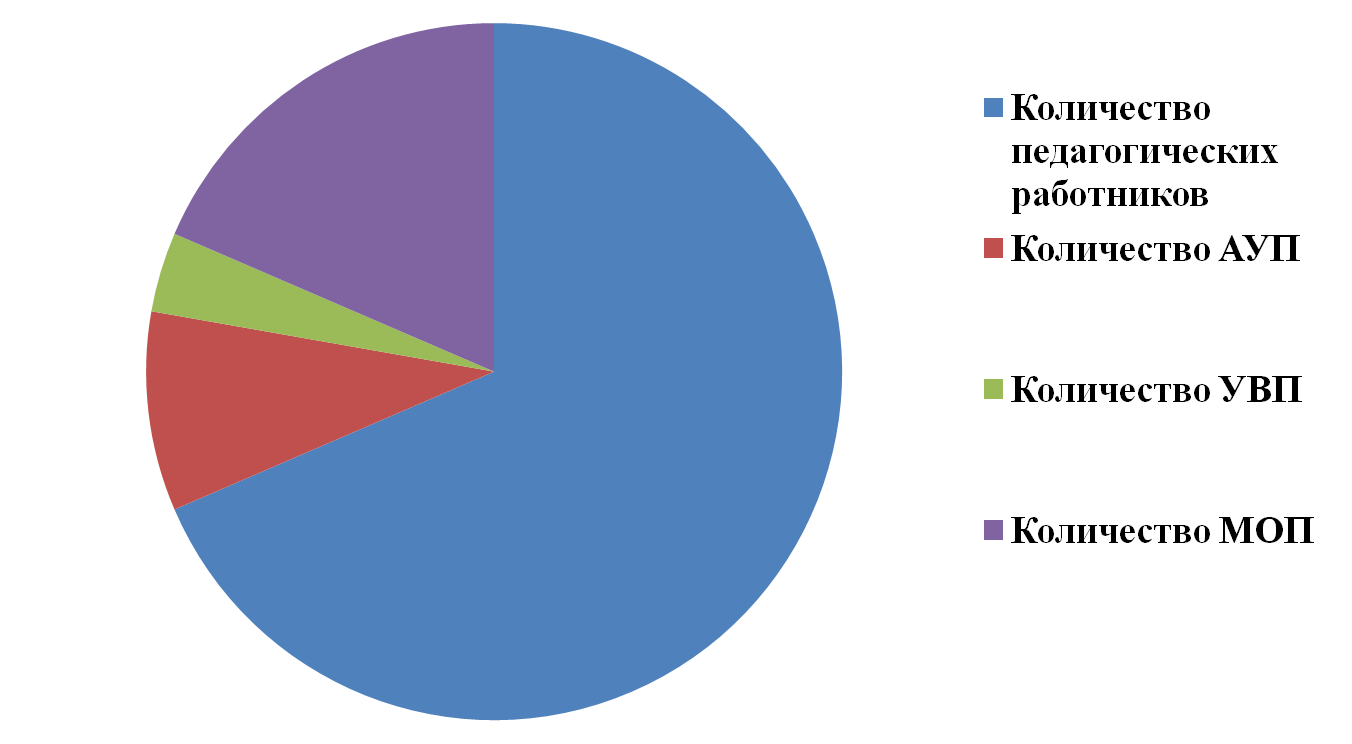 Учителей- 33, среди них:  «Почетных работников общего образования РФ» - 5 человек, имеют высшую квалификационную категорию- 11 человек (33 %), первую квалификационную категорию –6 человек (18 %), соответствие должности  –14 человек  (42 %), без категории – 2 человека(6 %).Имеют законченное высшее образование–30 человек, среднее специальное образование –3человека. Имеют стаж педагогической работы: от 0 до 2 лет –0                от 2 до 5 лет – 5                от 5 до 10 лет –2                от 10 до 20 лет – 4                свыше 20 лет –22Возрастной состав педагогических работников МБОУ СОШ № 17 им.В.ЗангиеваДо 25 лет-0До 35 лет-6Старше 35 лет- 27Аттестованы  на высшую квалификационную категорию:по должности «учитель»: 2 человекаАттестованы на первую квалификационную категорию:по должности «учитель»: 1 человекУстановлено соответствие занимаемой должности: 2№предметкол-во сдававшихмин. Баллмакс. Баллсредн. Балл«2»1Русский язык 3224(36)/30915902Математика базовый уровень2805413Математика профильный уровень2127/1744624История1332/34754235Обществознание1842/44744748Физика736/40614709Химия636/469555110Биология 5368642311Литература 1325454012География1376868013 Английский язык 1207878014Информатика 34044401Количество участников5%4%3%2%Средняя отметка25/ 22002973213592.5Количество учениковотсутствовализачет%незачет%254 чел1990.429.5Количество участников5%4%3%2%Средняя отметка255207287286243Кол-вообуч-сяПолучили отметку на экзаменеПолучили отметку на экзаменеПолучили отметку на экзаменеПолучили отметку на экзаменеУспеваемость%Качество%Кол-вообуч-ся«2»«3»«4»«5»Успеваемость%Качество%251410109680Кол-вообуч-сяПолучили отметку на экзаменеПолучили отметку на экзаменеПолучили отметку на экзаменеПолучили отметку на экзаменеУспеваемость%Качество%Кол-вообуч-ся«2»«3»«4»«5»Успеваемость%Качество%25251809272№предметкол-во сдававшихСредний балл«2»«3»«4»«5»1история2310102обществознание144211103биология 83.205304химия103.515315география10431516физика 3401207английский язык340111